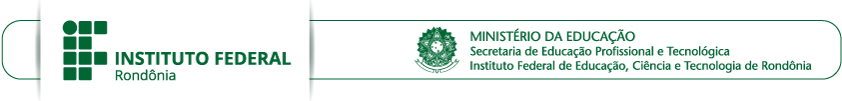 EDITAL Nº 46/2023/PVCAL - CGAB/IFRO, DE 16 DE NOVEMBRO DE 2023APÊNDICE 2 — ORIENTAÇÕES SOBRE O QUADRO DE PONTUAÇÃOQuadro 2 — Indicadores de pontuação por formação e experiência profissional                                                          Cidade de________________________, em______de_________de 202___.ASSINATURA DO CANDIDATOSEQUÊNCIA DE DOCUMENTAÇÕES COMPROBATÓRIAS DE FORMAÇÃO E EXPERIÊNCIAS PROFISSIONAIS(Inserir abaixo a cópia dos documentos comprobatórios de sua formação e experiência, conforme a ordem disposta no quadro referencial acima, deverá juntar todos os documentos em um único Arquivo pdf.)	SEI nº 2118576Formação e Experiência ProfissionalDescrição da Formação e Experiências(comprovadas por meio de certificados, declarações, atestados, registros profissionais ou cópias de publicações, conforme cada caso)UnidadePontuação por UnidadeLimite de PontosPontuação Indicada peloCandidato¹Formação Acadêmica Vertical para todos os candidatos(limite de 40 pontos)a) Curso Técnico de Nível Médio na área de inscriçãoCurso3030Formação Acadêmica Vertical para todos os candidatos(limite de 40 pontos)b) Graduação na área de inscriçãoCurso3030Formação Acadêmica Vertical para todos os candidatos(limite de 40 pontos)c) Graduação adicional em qualquer áreaCurso1010Experiência Profissional para Professores Formadores(Limite de 60 pontos)d) Declaração de ministrante de curso na área de InscriçãoDeclaração2060Experiência Profissional para Professores Formadores(Limite de 60 pontos)e) Portfólio de produtos fabricados (arquivo com fotos de produtos que fabrica correlatos aos indicados/ Fotos de capacitações que ministrou) e link das redes sociais onde comercializa tais produtos para verificação por parte da comissão.Portfólio1060